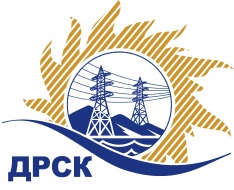 Акционерное Общество«Дальневосточная распределительная сетевая  компания»ПРОТОКОЛ ПЕРЕТОРЖКИСПОСОБ И ПРЕДМЕТ ЗАКУПКИ: открытый запрос предложений на право заключения Договора на выполнение «Межевание земельных участков и установление охранных зон ВЛ, КЛ и трансформаторных подстанций для нужд филиала АО "ДРСК" "ЭС ЕАО» (закупка 224 раздела 1.1. ГКПЗ 2018 г.).Плановая стоимость: 1 006 630,00 руб., без учета НДС;   1 187 823,40 руб., с учетом НДС.ПРИСУТСТВОВАЛИ: постоянно действующая Закупочная комиссия 1-го уровня Информация о результатах вскрытия конвертов:В адрес Организатора закупки поступило 2 (две) заявки на участие в  процедуре переторжки.Вскрытие конвертов было осуществлено в электронном сейфе Организатора закупки на ЕЭТП, в сети «Интернет»: https://rushydro.roseltorg.ru  автоматически.Дата и время начала процедуры вскрытия конвертов с предложениями на участие в закупке: 12:00 часов благовещенского времени 17.01.2018 г Место проведения процедуры вскрытия конвертов с предложениями на участие в закупке: на ЕЭТП, в сети «Интернет»: https://rushydro.roseltorg.ru  Секретарь Закупочной комиссии 1 уровня  		                                       М.Г.ЕлисееваЧувашова О.В.(416-2) 397-242№ 158/ПРУ-Пг. Благовещенск17 января 2018 г.№ п/пПорядковый номер заявкиНаименование участникаПервоначальная цена заявки без НДСПервоначальная цена заявки с НДСМинимальная цена заявки без НДСМинимальная цена заявки с НДС11ООО "БИРОБИДЖАНСКОЕ ЗЕМЛЕУСТРОИТЕЛЬНОЕ ПРЕДПРИЯТИЕ" 
ИНН/КПП 7901536199/790101001 
ОГРН 1107901000624800 000.00800 000.00430 000.00430 000.0022ООО "Гелиос" 
ИНН/КПП 7901003962/790101001 
ОГРН 10279005129031 006 200.001 006 200.00690500.00690 500.00